Zarządzenie Nr 75/2022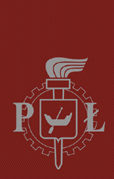 Rektora Politechniki Łódzkiejz dnia 22 grudnia 2022 r.w sprawie Regulaminu dyplomowania oraz Procedury antyplagiatowej prac dyplomowych w Politechnice ŁódzkiejNa podstawie art. 23 ust. 1 i ust. 2 pkt 2 oraz art. 76 ust. 4 ustawy z dnia 20 lipca 2018 r. – Prawo o szkolnictwie wyższym i nauce (t.j. Dz. U. z 2022 r. poz. 574, z późn. zm.), § 14 ust. 1 i ust. 2 Statutu Politechniki Łódzkiej – Uchwała Nr 88/2019 Senatu Politechniki Łódzkiej z dnia 10 lipca 2019 r. oraz § 53 Regulaminu Studiów w Politechnice Łódzkiej uchwalonego Uchwałą Nr 20/2022 Senatu Politechniki Łódzkiej z dnia 27 kwietnia 2022 r. zarządzam, co następuje:§ 1Określam Regulamin dyplomowania w Politechnice Łódzkiej stanowiący załącznik nr 1 do niniejszego zarządzenia.§ 21.	Określam Procedurę antyplagiatową prac dyplomowych w Politechnice Łódzkiej stanowiącą załącznik nr 2 do niniejszego zarządzenia.2.	Do prac dyplomowych przyjętych do realizacji przez studentów przed dniem 1 października 2022 r. zastosowanie mają przepisy Procedury antyplagiatowej prac dyplomowych w Politechnice Łódzkiej określonej w Zarządzeniu Nr 16/2019 Rektora Politechniki Łódzkiej z dnia 20 maja 2019 r. z późn. zm. (Zarządzenie Nr 43/2019).§ 3Traci moc:1)	Zarządzenie Nr 16/2019 Rektora Politechniki Łódzkiej z dnia 20 maja 2019 r. w sprawie Procedury antyplagiatowej prac dyplomowych w Politechnice Łódzkiej;2)	Zarządzenie Nr 43/2019 Rektora Politechniki Łódzkiej z dnia z dnia 6 września 2019 r. zmieniające Zarządzenie Nr 16/2019 Rektora Politechniki Łódzkiej z dnia 20 maja 2019 r. w sprawie Procedury antyplagiatowej prac dyplomowych w Politechnice Łódzkiej.§ 4Zarządzenie wchodzi w życie z dniem 22 grudnia 2022 r., z mocą obowiązującą od dnia 1 października 2022 r. i dotyczy wszystkich prac dyplomowych ustalonych i przyjętych do realizacji przez studentów po tym terminie.Załącznik nr 1do Zarządzenia Nr 75/2022 Rektora Politechniki Łódzkiej z dnia 22 grudnia 2022 r.w sprawie Regulaminu dyplomowania oraz Procedury antyplagiatowej prac dyplomowychw Politechnice ŁódzkiejREGULAMIN DYPLOMOWANIA
W POLITECHNICE ŁÓDZKIEJ§ 11.	W zakresie dyplomowania obowiązują ustalenia:1)	Regulaminu Studiów w Politechnice Łódzkiej - uchwalonego Uchwałą Nr 20/2022 Senatu Politechniki Łódzkiej z dnia 27 kwietnia 2022 r.2)	Zarządzenia Nr 17/2020 Rektora Politechniki Łódzkiej z dnia 2 marca 2020 roku w sprawie procedury obejmowania statusem poufności prac dyplomowych w Politechnice Łódzkiej;3)	ustawy z dnia 20 lipca 2018 r. – Prawo o szkolnictwie wyższym i nauce (t.j. Dz. U. z 2022 r. poz. 574, z późn. zm.);4)	rozporządzenia Ministra Nauki i Szkolnictwa Wyższego z dnia 27 września 2018 r. w sprawie studiów (t.j. Dz. U. z 2021 r. poz. 661, z późn. zm.).§ 21.	Niniejszy regulamin dotyczy wszystkich studentów i pracowników Politechniki Łódzkiej oraz innych osób zaangażowanych w proces dyplomowania, który w szczególności określa:1)	tryb powoływania promotora i opiekuna pomocniczego pracy dyplomowej;2)	tryb ustalania tematu i zakresu pracy dyplomowej;3)	wzory dokumentów składanych przy realizacji procesu dyplomowania i egzaminu dyplomowego – określonych w załącznikach nr 1, 2, 3, 4, 5, 6, 7, 8, 9 do niniejszego regulaminu;4)	wymogi formalno-edycyjne pisania pracy dyplomowej – określone we wzorze załącznika nr 10, i załącznika nr 11 do niniejszego regulaminu.2.	Dla prac dyplomowych zawierających informacje podlegające ochronie na podstawie przepisów o ochronie informacji niejawnych mają zastosowanie odrębne przepisy.3.	Dla prac dyplomowych objętych klauzulą poufności, oprócz zapisów niniejszego Regulaminu stosuje się postanowienia Zarządzenia Nr 17/2020 Rektora Politechniki Łódzkiej z dnia 2 marca 2020 roku w sprawie procedury obejmowania statusem poufności prac dyplomowych w Politechnice Łódzkiej.§ 31.	Promotora pracy dyplomowej powołuje i odwołuje Prodziekan ds. kształcenia po zasięgnięciu opinii właściwej Rady Kierunku Studiów.2.	Promotor pracy może wnioskować do Prodziekana ds. kształcenia o powołanie opiekuna pomocniczego pracy dyplomowej, w tym osoby niespełniającej wymagań wynikających z § 46 ust. 2 i ust. 3 Regulaminu Studiów w Politechnice Łódzkiej.3.	W razie dłuższej nieobecności promotora pracy dyplomowej, mającej wpływ na terminowe złożenie pracy, Prodziekan ds. kształcenia na pisemny wniosek studenta, po zasięgnięciu opinii kierownika jednostki, w której realizowana jest praca, wyznacza osobę, która czasowo przejmie obowiązki promotora pracy.4.	Recenzenta pracy dyplomowej wyznacza Prodziekan ds. studenckich.§ 41.	Temat i zakres pracy dyplomowej powinien być zgodny z efektami uczenia się, określonymi dla danego kierunku, poziomu i profilu kształcenia oraz zaakceptowany przez właściwą Radę Kierunku Studiów i zatwierdzony przez Prodziekana ds. kształcenia.2.	Temat pracy dyplomowej powinien być ustalony przed rozpoczęciem przez studenta ostatniego semestru, określonego w programie studiów (zwanego semestrem dyplomowym).3.	W przypadku wykonywania pracy dyplomowej poza Politechniką Łódzką, temat pracy dyplomowej może być ustalony również po rozpoczęciu ostatniego semestru programu studiów.4.	Na pisemny wniosek studenta lub promotora pracy dyplomowej, Prodziekan ds. kształcenia może wyrazić zgodę na zmianę tematu, zakresu lub promotora pracy.§ 5Proces dyplomowania w Politechnice Łódzkiej realizowany jest z wykorzystaniem systemu informatycznego Uczelni (Panel dyplomanta/promotora). Podstawą do jego uruchomienia w systemie informatycznym Uczelni jest zakończenie procesu zgłaszania i zatwierdzania tematów prac dyplomowych oraz ich wyboru przez studentów, prowadzonego na platformie WIKAMP zgodnie z danymi zawartymi w załączniku nr 1 do niniejszego regulaminu.§ 61.	Praca dyplomowa jest najważniejszą pracą studenta, kończącą cykl kształcenia dla danego kierunku, poziomu i profilu kształcenia.2.	Praca dyplomowa realizowana jest pod kierunkiem promotora, poprzez regularne konsultacje i monitorowanie postępów pracy. Promotor przeprowadza weryfikację zgodności pracy z wymaganiami merytorycznymi oraz formalno-edycyjnymi.3.	W przypadku prac dyplomowych wykonywanych na podstawie umowy o podwójnym dyplomie, praca dyplomowa realizowana jest pod kierunkiem dwóch promotorów (jeden z Politechniki Łódzkiej i jeden z uczelni partnerskiej), powoływanych na zasadach obowiązujących w danej uczelni. Promotor z Politechniki Łódzkiej przeprowadza weryfikację zgodności pracy z wymaganiami merytorycznymi oraz formalno-edycyjnymi.4.	Wymogi merytoryczne pisania pracy dyplomowej dla danego kierunku, poziomu i profilu kształcenia określone są przez właściwe Rady Kierunku Studiów w karcie przedmiotu dla pracy dyplomowej.5.	Wymogi formalno-edycyjne pisania pracy dyplomowej określone są we wzorze załącznika nr 10 i załącznika nr 11 do niniejszego regulaminu.6.	Temat pracy dyplomowej musi być dodatkowo sformułowany w języku angielskim, a w przypadku pracy dyplomowej przygotowanej w języku obcym, temat pracy musi być dodatkowo sformułowany w języku polskim.§ 71.	Student wykonuje czynności związane z pracą dyplomową w systemie informatycznym Uczelni (Panel dyplomata). Dostęp do Panelu dyplomanta, student uzyskuje po otrzymaniu na swój adres poczty elektronicznej w uczelnianym systemie poczty elektronicznej, wiadomości o zainicjowaniu przez dziekanat procesu obsługi pracy dyplomowej w systemie informatycznym. Wiadomość przesłana studentowi zawiera link prowadzący do Panelu dyplomanta. Student może uzyskać dostęp do Panelu dyplomanta bezpośrednio, korzystając z otrzymanego pocztą linku, bądź poprzez moduł WebDziekanat w portalu VirTUL. Dostęp do Panelu dyplomanta jest chroniony przez Centralny System Uwierzytelniania Politechniki Łódzkiej.2.	W Panelu dyplomanta, student umieszcza pracę dyplomową w wersji elektronicznej w celu jej sprawdzenia i oceny przez promotora. Wzór strony tytułowej pracy dyplomowej został określony w załączniku nr 11 do niniejszego regulaminu. Wersja elektroniczna pracy może składać się z kilku plików, przy czym rozmiar pojedynczego pliku nie może przekroczyć 20 MB, a łączny rozmiar zestawu plików nie może przekroczyć 700 MB. Podlegająca sprawdzeniu przez Jednolity System Antyplagiatowy (JSA) elektroniczna wersja pracy, musi być przygotowana w postaci edytowalnej i nieskompresowanej, w jednym z następujących formatów: *.doc; *.docx; *.rtf; *.txt; *.odt; *.pdf. Pliki zawierające treść podstawową pracy, muszą być jednoznacznie wyróżnione poprzez umieszczenie w ich nazwie frazy: „tresc_pracy” i nie mogą przekroczyć łącznie 60 MB. Ponadto student przygotowuje zestaw słów kluczowych (maksymalnie 5 słów) oraz streszczenia pracy w języku polskim i w języku angielskim (maksymalnie do 2000 znaków każde).3.	W Panelu dyplomanta, student zapoznaje się i zatwierdza treść oświadczenia określonego w załączniku nr 1 do Procedury antyplagiatowej prac dyplomowych w Politechnice Łódzkiej stanowiącej załącznik nr 2 do niniejszego zarządzenia.§ 81.	Promotor wykonuje czynności związane z daną pracą dyplomową w systemie informatycznym Uczelni (Panel Promotora). Dostęp do tej aplikacji, promotor może uzyskać bezpośrednio przez link, przesłany na adres poczty elektronicznej promotora w systemie SPE wraz z informacją o zainicjowaniu procesu obsługi danej pracy dyplomowej lub poprzez moduł Sprawy Pracownicze w portalu VirTUL. Dostęp do Panelu promotora jest chroniony przez Centralny System Uwierzytelniania PŁ.2.	Promotor dokonuje sprawdzenia oryginalności pracy dyplomowej zgodnie z zakresem czynności określonym w Procedurze antyplagiatowej prac dyplomowych w Politechnice Łódzkiej stanowiącej załącznik nr 2 do niniejszego zarządzenia.3.	Promotor sporządza opinię o pracy dyplomowej w systemie informatycznym Uczelni (Panel promotora) według wzoru określonego w załączniku nr 2 do niniejszego regulaminu.4.	Promotor w systemie informatycznym Uczelni (Panel promotora) potwierdza praktyczny charakter pracy zrealizowanej we współpracy lub na zlecenie podmiotów zewnętrznych (współpraca z przemysłem) i/lub jej charakter badawczy.5.	W przypadku pozytywnej oceny oryginalności pracy dyplomowej oraz pozytywnej opinii o pracy dyplomowej, promotor wprowadza do systemu informatycznego Uczelni wpis „zal” dla pracy dyplomowej.§ 9Student, w terminie 21 dni od spełnienia warunku uzyskania wszystkich zaliczeń i liczby punktów ECTS wynikającej z programu studiów, składa do Prodziekana ds. studenckich wydrukowany z systemu informatycznego Uczelni (Panel dyplomanta) „Wniosek o dopuszczenie do egzaminu dyplomowego”, według wzoru określonego w załączniku nr 4 do niniejszego regulaminu. Do wniosku student dołącza pracę dyplomową wydrukowaną z systemu informatycznego Uczelni (Panel dyplomanta). Recenzent sporządza w systemie informatycznym Uczelni (Panel recenzenta) „Recenzję pracy dyplomowej” według wzoru określonego w załączniku nr 3 do niniejszego regulaminu.W przypadku uznania egzaminu dyplomowego na warunkach wynikających z umowy o podwójnym dyplomie, student składa do Prodziekana ds. studenckich wydrukowany z systemu informatycznego Uczelni (Panel dyplomanta) „Wniosek o uznanie egzaminu dyplomowego”, według wzoru określonego w załączniku nr 5 do niniejszego regulaminu. Do wniosku student dołącza pracę dyplomową wydrukowaną z systemu informatycznego Uczelni (Panel dyplomanta). Prodziekan ds. studenckich dokonuje uznania opinii promotora z uczelni partnerskiej jako recenzji.§ 101.	Dziekanat lub Biuro ds. Studenckich w Centrum Kształcenia Międzynarodowego (dla studentów obsługiwanych przez CKM) drukuje z systemu informatycznego Uczelni (ZSID) opinię i recenzję pracy dyplomowej (lub recenzje, w przypadku pierwszej negatywnej) oraz protokół egzaminu dyplomowego według wzoru określonego w załączniku nr 6 lub załączniku nr 7 (dla studentów realizujących studia według programów studiów obowiązujących przed rokiem akademickim 2019/2020) do niniejszego regulaminu. Przed egzaminem dyplomowym promotor i recenzent lub recenzenci (w przypadku pierwszej recenzji negatywnej) pracy uwierzytelniają wydrukowaną opinię i recenzję/recenzje podpisem.2.	W przypadku uznania egzaminu dyplomowego na warunkach wynikających z umowy o podwójnym dyplomie, Dziekanat lub Biuro ds. Studenckich w Centrum Kształcenia Międzynarodowego (dla studentów obsługiwanych przez CKM) drukuje z systemu informatycznego (ZSID) opinię promotora oraz protokół uznania egzaminu dyplomowego według wzoru określonego w załączniku nr 8 lub załączniku nr 9 (dla studentów realizujących studia według programów studiów obowiązujących przed rokiem akademickim 2019/2020). Podczas uznania egzaminu dyplomowego, promotor pracy, uwierzytelnia wydrukowaną opinię podpisem. Do dokumentacji dołączana jest również opinia promotora z uczelni partnerskiej, która powinna być uwierzytelniona podpisem Prodziekana ds. studenckich.§ 11W sprawach nieuregulowanych przepisami określonymi w § 1, decyzje związane z procesem dyplomowania wynikające ze specyfiki kierunku studiów, podejmuje Prodziekan ds. kształcenia w uzgodnieniu z Prodziekanem ds. studenckich.Załącznik nr 1do Regulaminu dyplomowania w Politechnice Łódzkiej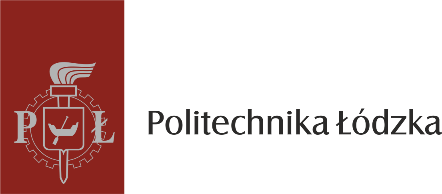 Karta tematu pracy dyplomowej
inżynierskiej/licencjackiej/magisterskiej1)□ indywidualna	□ zespołowa2)
Imię i nazwisko Studenta:	 Nr albumu 	Kierunek studiów:	Specjalność3): 	Numer tematu pracy dyplomowej: 	Język, w jakim będzie pisana praca: 	Temat pracy w języku polskim: 	Temat pracy w języku angielskim: 	Temat pracy w języku, w jakim będzie pisana praca4): 	Promotor pracy/symbol jednostki: 	Opiekun pomocniczy: 	Imiona, nazwiska oraz nr albumów współautorów (praca zespołowa):	Nr albumu		Nr albumu	Zakres pracy (maks. 400 znaków):Informacje dodatkowe3):Przyjmuję do kierowania					Przyjmuję do realizacji                (Data i podpis Promotora)			(Data i podpis Studenta)1)	niepotrzebne skreślić2)	zaznaczyć właściwe jako „X”3)	opcjonalnie4)	jeżeli jest inny niż jeden z powyższychZałącznik nr 2do Regulaminu dyplomowania w Politechnice ŁódzkiejOpinia o pracy dyplomowejinżynierskiej/licencjackiej/magisterskiej1)Autor pracy:	 Nr albumu 	Temat pracy: 	Promotor: 	Opiekun pomocniczy: 	Opinia:Potencjalne wykorzystanie pracy dyplomowej (przydatność do publikacji, dostępność dla instytucji zewnętrznych, źródło odniesienia dla innych utworów):Proponowana ocena pracy dyplomowej2): .....................................Data:		               										(Podpis Promotora)Oświadczeniedotyczące oryginalności pracy dyplomowejOświadczam, że zapoznałem się z raportem wygenerowanym przez Jednolity System Antyplagiatowy dla pracy dyplomowej i stwierdzam, co następuje:□	praca nie zawiera nieuprawnionych zapożyczeń i spełnia warunki dopuszczenia do egzaminu dyplomowego,□	wykryte w pracy zapożyczenia są uprawnione i nie noszą znamion plagiatu, pracę uznaję za oryginalną3)□	wykryte w pracy zapożyczenia i manipulacje na tekście pracy są nieuprawnione i noszą znamiona plagiatu, w związku z powyższym nie uznaję pracy dyplomowej za złożoną i nie dopuszczam pracy do egzaminu dyplomowego oraz kieruję zawiadomienie do Prodziekana ds. studenckich w celu rozpatrzenia sprawy z uwzględnieniem art. 312 ust. 3 ustawy z dnia 20 lipca 2018 r. – Prawo o szkolnictwie wyższym i nauce (t.j. Dz. U. z 2022 r. poz. 574, z późn. zm.)3)Uzasadnienie:Data:		                 ………………………………									(Podpis Promotora)1)	niepotrzebne skreślić2)	wynik podaje się w skali określonej w § 18 ust. 1 Regulaminu Studiów w Politechnice Łódzkiej: pięć – 5,0; cztery i pół – 4,5; cztery – 4,0; trzy i pół – 3,5; trzy – 3,0; dwa – 2,03)	obowiązek wypełnienia pola „Uzasadnienie”Załącznik nr 3do Regulaminu dyplomowania w Politechnice ŁódzkiejRecenzja pracy dyplomowejinżynierskiej/licencjackiej/magisterskiej1)Autor pracy:	 Nr albumu 	Temat pracy: 	Promotor: 	Opiekun pomocniczy: 	Recenzent: 	Praca posiada walory utylitarności i/lub potencjału komercjalizacyjnego/naukowego: TAK/NIE1)W przypadku zaznaczenia TAK, proszę wybrać formę potencjalnego wykorzystania:□	publikacja naukowa,□	komercjalizacja wyników,□	inna:Opinia Recenzenta:Proponowana ocena pracy dyplomowej2): ........................................Data:		                  			(Podpis Recenzenta)1)	niepotrzebne skreślić2)	wynik podaje się w skali określonej w § 18 ust. 1 Regulaminu Studiów w Politechnice Łódzkiej: pięć – 5,0; cztery i pół – 4,5; cztery – 4,0; trzy i pół – 3,5; trzy – 3,0; dwa – 2,0Załącznik nr 4do Regulaminu dyplomowania w Politechnice ŁódzkiejAdres do korespondencji:*	dane wpisuje StudentProdziekan ds. studenckichWydziału 	WNIOSEK O DOPUSZCZENIE DO EGZAMINU DYPLOMOWEGOUprzejmie proszę o dopuszczenie do egzaminu dyplomowego.Pracę dyplomową pt. "……………………………..………" (w języku angielskim pt. "………………")Wykonałam/em pod kierunkiem ………………………….………..Proszę o wydanie dyplomu ukończenia studiów wraz z suplementem - komplet A/B1)Wnioskuję/Nie wnioskuję1) o dodatkowy odpis dyplomu/suplementu: ……………………………………..….Data:		               	(Podpis Studenta)DECYZJA O POWOŁANIU RECENZENTAPowołuję na Recenzenta pracy 	Data:					(Podpis Prodziekana ds. studenckich)DECYZJA O WYZNACZENIU TERMINU I POWOŁANIU KOMISJI EGZAMINU DYPLOMOWEGOW związku ze spełnieniem warunków określonych w Regulaminie Studiów Politechniki Łódzkiej dopuszczamPanią/Pana 	do egzaminu dyplomowego.Wyznaczam termin egzaminu dyplomowego na dzień: …………………Powołuję Komisję Egzaminu Dyplomowego dla Studenta w składzie:Przewodniczący Komisji		Promotor pracy dyplomowej		Opiekun pomocniczy pracy dyplomowej		Recenzent		Członek Komisji		Członek Komisji		Data:											(Podpis Prodziekana ds. studenckich)1)	niepotrzebne skreślićZałącznik nr 5do Regulaminu dyplomowania w Politechnice ŁódzkiejAdres do korespondencji:*	dane wpisuje StudentProdziekan ds. studenckichWydziału 	WNIOSEK O UZNANIE EGZAMINU DYPLOMOWEGOUprzejmie proszę o uznanie egzaminu dyplomowego przeprowadzonego w dniu …………….…………w 	(nazwa uczelni).Pracę dyplomową pt. "……………….………" (w języku angielskim pt: "………………")wykonałam/em pod kierunkiem ………………..Proszę o wydanie dyplomu ukończenia studiów wraz z suplementem - komplet A/B1)Wnioskuję/Nie wnioskuję1) o dodatkowy odpis dyplomu/suplementu: ……………………………………..….Data:		                	(Podpis Studenta)DECYZJA O WYZNACZENIU TERMINU I POWOŁANIU KOMISJI UZNANIA EGZAMINU DYPLOMOWEGOW związku ze spełnieniem warunków określonych w Regulaminie Studiów Politechniki Łódzkiej wyznaczam termin uznania egzaminu dyplomowego na dzień: ....................Powołuję Komisję Uznania Egzaminu Dyplomowego dla studenta w składzie:Przewodniczący Komisji		Promotor pracy dyplomowej		Opiekun pomocniczy pracy dyplomowej		Członek Komisji		Członek Komisji		Data:											(Podpis Prodziekana ds. studenckich)1)	niepotrzebne skreślićZałącznik nr 6do Regulaminu dyplomowania w Politechnice ŁódzkiejPROTOKÓŁ
EGZAMINU DYPLOMOWEGOz dnia ………………..Pan/Pani		Nr albumu		Poziom studiów		Profil studiów		Forma studiów		Kierunek studiów		Specjalność		w dniu ………………… stawił/a / nie stawił/a1) się na egzamin dyplomowy zgodnie z decyzją Dziekana z dnia ………………… Student/ka oświadczył/a, że przystępuje / nie przystępuje1) do egzaminu dyplomowego.Egzamin dyplomowy odbywał się przed Komisją Egzaminu Dyplomowego w składzie:Przewodniczący Komisji		Promotor pracy dyplomowej		Opiekun pomocniczy pracy dyplomowej		Recenzent		Członek Komisji		Członek Komisji		Temat pracy dyplomowej:Ocena pracy dyplomowej:Ocena z egzaminu dyplomowego:Pytania Komisji dotyczące pracy dyplomowej	Ocena3)Uwagi z przebiegu egzaminu dyplomowego:Komisja w oparciu o przebieg egzaminu dyplomowego stwierdziła, że Student/ka uzyskał/a pozytywny / negatywny1) wynik z egzaminu dyplomowego.Ustalenie wyniku studiów:Biorąc pod uwagę przebieg studiów, ocenę pracy dyplomowej oraz ocenę z egzaminu dyplomowego Komisja uznała, że:Pan/Pani		uzyskał/a tytuł zawodowy		na kierunku studiów		uzyskując wynik studiów (słownie5))		Podpisy Członków Komisji	Podpis Przewodniczącego Komisji		Łódź, dnia 	1)	niepotrzebne skreślić2)	dotyczy drugiej recenzji w przypadku wystawienia negatywnej oceny przez pierwszego Recenzenta3)	wynik podaje się w skali określonej w § 18 ust. 1 Regulaminu Studiów w Politechnice Łódzkiej: pięć – 5,0; cztery i pół – 4,5; cztery – 4,0; trzy i pół – 3,5; trzy – 3,0; dwa – 2,04)	średnia ważona ocen obliczona zgodnie z § 18 ust. 7 Regulaminu Studiów w Politechnice Łódzkiej.5)	wynik studiów podaje się słownie zgodnie z § 50 ust. 12 Regulaminu Studiów w Politechnice Łódzkiej: 4,85 i więcej celujący; 4,55 – 4,84 bardzo dobry; 4,20 – 4,54 ponad dobry; 3,80 – 4,19 dobry; 3,40 – 3,79 dość dobry; do 3,39 – dostatecznyZałącznik nr 7do Regulaminu dyplomowania w Politechnice ŁódzkiejPROTOKÓŁ
EGZAMINU DYPLOMOWEGOz dnia ………………..Pan/Pani		Nr albumu		Poziom studiów		Profil studiów			Forma studiów		Kierunek studiów		Specjalność		w dniu ………………… stawił/a / nie stawił/a1) się na egzamin dyplomowy zgodnie z decyzją Dziekana z dnia ………………… Student/ka oświadczył/a, że przystępuje / nie przystępuje1) do egzaminu dyplomowego.Egzamin dyplomowy odbywał się przed Komisją Egzaminu Dyplomowego w składzie:Przewodniczący Komisji		Promotor pracy dyplomowej		Recenzent		Przebieg egzaminu dyplomowegoCzęść I. Obrona pracy dyplomowejTemat pracy dyplomowej:Ocena pracy dyplomowej:Uwagi z przebiegu obrony pracy dyplomowej:Ocena z I części egzaminu ustalona przez Komisję3)  	Część II. Sprawdzenie wiedzy i umiejętności z zakresu kierunku studiówTematy egzaminacyjne	Ocena3)Uwagi z przebiegu II części egzaminu:Ocena z II części egzaminu ustalona przez Komisję3)  	Komisja na podstawie ocen z I i II części egzaminu dyplomowego ustaliłaOcenę z egzaminu dyplomowego3)I stwierdziła, że Pan/Pani 	złożył/a / nie złożył/a1) egzamin dyplomowy.Ustalenie wyniku studiówBiorąc pod uwagę przebieg studiów, ocenę pracy dyplomowej oraz wynik egzaminu dyplomowego Komisja uznała, że:Pan/Pani		uzyskał/a tytuł zawodowy		na kierunku		w zakresieuzyskując wynik studiów (słownie5))		Podpisy Członków Komisji	Podpis Przewodniczącego Komisji		Łódź, dnia 	1)	niepotrzebne skreślić2)	dotyczy drugiej recenzji w przypadku wystawienia negatywnej oceny przez pierwszego Recenzenta3)	wynik podaje się w skali określonej w § 18 ust. 1 Regulaminu Studiów w Politechnice Łódzkiej: pięć – 5,0; cztery i pół – 4,5; cztery – 4,0; trzy i pół – 3,5; trzy – 3,0; dwa – 2,04)	do obliczenia średniej ważonej ocen stosuje się § 56 Regulaminu Studiów w Politechnice Łódzkiej5)	wynik studiów podaje się słownie zgodnie z § 50 ust. 12 Regulaminu Studiów w Politechnice Łódzkiej. 4,85 i więcej celujący; 4,55 – 4,84 bardzo dobry; 4,20 – 4,54 ponad dobry; 3,80 – 4,19 dobry; 3,40 – 3,79 dość dobry; do 3,39 – dostatecznyZałącznik nr 8do Regulaminu dyplomowania w Politechnice ŁódzkiejPROTOKÓŁ
UZNANIA EGZAMINU DYPLOMOWEGOz dnia ………………..Pan/Pani		Nr albumu		Poziom studiów		Profil studiów		Forma studiów		Kierunek studiów		Specjalność		wystąpił/a o uznanie egzaminu dyplomowego przeprowadzonego w dniu …………….………… w …………………..…………….….…………(nazwa uczelni)Uznanie egzaminu dyplomowego odbyło się przed Komisją Uznania Egzaminu Dyplomowego w składzie:Przewodniczący Komisji		Promotor pracy dyplomowej		Opiekun pomocniczy pracy dyplomowej		Recenzent1)		Członek Komisji		Temat pracy dyplomowej:Ocena pracy dyplomowej:Ocena z egzaminu dyplomowego:Komisja uznaje egzamin dyplomowy przeprowadzony w ......................................................z wynikiem ....................................................Ustalenie wyniku studiów:Biorąc pod uwagę przebieg studiów, ocenę pracy dyplomowej oraz wyniki egzaminu dyplomowego przeprowadzonego w ………………..……………….. Komisja uznała, że:Pan/Pani		uzyskał/a tytuł zawodowy		na kierunku		uzyskując wynik studiów (słownie4))		Podpisy Członków Komisji	Podpis Przewodniczącego Komisji		Łódź, dnia 	rolę recenzenta pełni Prodziekan ds. Studenckich, który dokonuje uznania opinii o pracy dyplomowej wystawionej przez promotora z uczelni partnerskiejwynik podaje się w skali określonej w § 18 ust. 1 Regulaminu Studiów w Politechnice Łódzkiej: pięć – 5,0; cztery i pół – 4,5; cztery – 4,0; trzy i pół – 3,5; trzy – 3,0; dwa – 2,0średnia ważona ocen obliczona zgodnie z § 18 ust. 7 Regulaminu Studiów w Politechniki Łódzkiej.wynik studiów podaje się słownie zgodnie z § 50 ust. 12 Regulaminu Studiów w Politechnice Łódzkiej: 4,85 i więcej celujący; 4,55 – 4,84 bardzo dobry; 4,20 – 4,54 ponad dobry; 3,80 – 4,19 dobry; 3,40 – 3,79 dość dobry; do 3,39 – dostatecznyZałącznik nr 9do Regulaminu dyplomowania w Politechnice ŁódzkiejPROTOKÓŁ
UZNANIA EGZAMINU DYPLOMOWEGOz dnia ………………..Pan/Pani		Nr albumu		Poziom studiów		Profil studiów		Forma studiów		Kierunek studiów		Specjalność		wystąpił/a o uznanie egzaminu dyplomowego przeprowadzonego w dniu …………….………… w…………………..…………….….…………(nazwa uczelni)Uznanie egzaminu dyplomowego odbyło się przed Komisją Uznania Egzaminu Dyplomowego w składzie:Przewodniczący Komisji		Promotor pracy dyplomowej		Opiekun pomocniczy pracy dyplomowej		Recenzent1)		Członek Komisji		Temat pracy dyplomowej:Ocena pracy dyplomowej:Ocena z egzaminu dyplomowego:Komisja uznaje egzamin dyplomowy przeprowadzony w ......................................................z wynikiem ....................................................Ustalenie wyniku studiów:Biorąc pod uwagę przebieg studiów, ocenę pracy dyplomowej oraz wyniki egzaminu dyplomowego przeprowadzonego w ………………..……………….. Komisja uznała, żePan/Pani		uzyskał/a tytuł zawodowy		na kierunku		uzyskując Wynik studiów (słownie4))		Podpisy Członków Komisji	Podpis Przewodniczącego Komisji		Łódź, dnia 	1)	rolę recenzenta pełni Prodziekan ds. Studenckich, który dokonuje uznania opinii o pracy dyplomowej wystawionej przez promotora z uczelni partnerskiej2)	wynik podaje się w skali określonej w § 18 ust. 1 Regulaminu Studiów w Politechnice Łódzkiej: pięć – 5,0; cztery i pół – 4,5; cztery – 4,0; trzy i pół – 3,5; trzy – 3,0; dwa – 2,03)	do obliczenia średniej ważonej ocen stosuje się § 56 Regulaminu Studiów w Politechnice Łódzkiej4)	wynik studiów podaje się słownie zgodnie z § 50 ust. 12 Regulaminu Studiów w Politechnice Łódzkiej. 4,85 i więcej celujący; 4,55 – 4,84 bardzo dobry; 4,20 – 4,54 ponad dobry; 3,80 – 4,19 dobry; 3,40 – 3,79 dość dobry; do 3,39 – dostatecznyZałącznik nr 10do Regulaminu dyplomowania w Politechnice ŁódzkiejWYMOGI FORMALNO-EDYCYJNE PISANIA PRACY DYPLOMOWEJW POLITECHNICE ŁODZKIEJmagisterskiej/inżynierskiej/licencjackiejFormalny skład pracy dyplomowej:I. Część wstępna musi zawierać:kartę tytułową – według wzoru określonego w załączniku nr 11;spis treści;abstrakt / streszczenie (liczba znaków - maksymalnie 2000 znaków ze spacjami);słowa kluczowe (w języku polskim i języku angielskim - maksymalnie 5 słów);II. Część główna musi zawierać:wstęp - we wstępie należy zarysować ogólne tło tematu pracy/badanego problemu/projektu, wskazać przesłanki wyboru tematu pracy, określić problematykę;cel i zakres pracy;tekst główny - wyrażający treść z uwzględnieniem podziału na rozdziały i podrozdziały, odnoszące się do przedmiotu pracy/badań/projektu i perspektywy badawczej oraz dotyczące typologicznego opracowania zebranego materiału badawczego;podsumowanie - zawierające syntezę wniosków opartą na udowodnionych przesłankach i podsumowanie wyników podjętego zagadnienia/rozpoznania badawczego;literaturę - wykaz wykorzystanej w pracy literatury naukowej, zgodny z wymogami opisu bibliograficznego, w układzie alfabetycznym wg nazwisk autorów, z zastosowaniem stylu typu autor-data, np. harwardzkiego lub APA,III. Część końcowa (poszczególne składniki nie są obowiązkowe):wykaz rysunków i tabel;wykaz symboli i oznaczeń;wykaz używanych skrótów;listę definicji;wykaz załączników np. rysunki techniczne;załączniki.Załącznik nr 11do Regulaminu dyplomowania w Politechnice ŁódzkiejImię i Nazwisko Nr dyplomu PRACA DYPLOMOWA magisterska/inżynierska/licencjacka na kierunku ……………………………………….Temat pracy w języku prowadzenia studiów <Calibri 16> (nazwa instytutu/katedry)Promotor: 	(tytuł/stopień naukowy, imię i nazwisko)Opiekun pomocniczy*) 	(tytuł/stopień naukowy, imię i nazwisko)Promotor uczelni partnerskiej**) 	(tytuł/stopień naukowy, imię i nazwisko)ŁÓDŹ <tylko rok> *	jeśli został powołany**	w przypadku procedury uznaniaZałącznik nr 2do Zarządzenia Nr 75/2022 Rektora Politechniki Łódzkiej z dnia 22 grudnia 2022 r.w sprawie Regulaminu dyplomowania oraz Procedury antyplagiatowej prac dyplomowychw Politechnice ŁódzkiejProcedura
antyplagiatowa prac dyplomowych
w Politechnice Łódzkiej§ 11.	Niniejsza procedura określa zakresy czynności obowiązujących pracowników Politechniki Łódzkiej w zakresie sprawdzania oryginalności pisemnych prac dyplomowych z wykorzystaniem Jednolitego Systemu Antyplagiatowego (JSA).2.	Sprawdzenie oryginalności pracy dyplomowej z wykorzystaniem systemu JSA oraz przekazanie pracy do Uczelnianego Repozytorium Pisemnych Prac Dyplomowych realizowane jest w ramach uczelnianego systemu informatycznego wspierającego proces dyplomowania, w skład którego wchodzą aplikacje Panel promotora i Panel dyplomanta portalu VirTUL. Panel promotora, to aplikacja dostępna poprzez portal VirTUL w module Sprawy Pracownicze. Panel dyplomanta, to aplikacja dostępna poprzez portal VirTUL w module WebDziekanat.§ 21.	Korzystanie z aplikacji Panel promotora, a w szczególności przeprowadzenie przez promotora badania oryginalności pracy dyplomowej przez system JSA w ramach aplikacji Panel promotora nie wymaga od promotora uprzedniego założenia indywidualnego konta w systemie JSA.2.	Promotor pracy dyplomowej jest zobowiązany do sprawdzenia jej oryginalności z wykorzystaniem systemu JSA i do przygotowania dokumentów, o których mowa w § 3 i § 4, najpóźniej w terminie 7 dni roboczych od dnia wprowadzania przez studenta do Panelu dyplomanta ostatecznej wersji pracy dyplomowej.§ 31.	Promotor pracy, po sprawdzeniu w uczelnianym systemie informatycznym kompletności danych dotyczących pracy dyplomowej uruchamia proces przesłania plików zawierających treść pracy do systemu JSA. Przesłanie plików inicjuje badanie pracy (pojedyncza próba badania) w systemie JSA. Promotor ma możliwość wyboru zakresu raportu z badania tj. Raportu ogólnego lub Raportu szczegółowego.2.	Badanie zainicjowane w trybie opisanym w ust. 1 wykorzystuje domyślne wartości parametrów i ustawień systemu JSA.3.	Informacja o statusie wykonania próby badania jest podawana wraz z udostępnionym plikiem raportu w Panelu promotora po wybraniu opcji „odśwież”. Niezależnie promotor otrzymuje na swój adres poczty elektronicznej e-mail wygenerowany automatycznie przez system JSA z informacją o wykonaniu badania i dostępności wyniku próby badania wraz z linkiem do raportu. Czynności sugerowane w e-mailu należy bezwzględnie zignorować i kontynuować proces wyłącznie za pośrednictwem Panelu promotora w systemie informatycznym Uczelni.4.	Po wykonaniu próby badania, promotor pracy dyplomowej dokonuje analizy wyniku pod kątem występowania w pracy nieuprawnionych zapożyczeń, a w szczególności ustala, czy wskaźniki ogólne (suma wartości wskaźników dla wszystkich referencyjnych baz porównawczych) Procentowego Rozmiaru Podobieństwa nie przekraczają przyjętych poziomów tolerancji sygnalizowanych wyróżnieniem, kolorem pomarańczowym (poziom ostrzegawczy) lub czerwonym (poziom alarmowy) dla każdego z czterech wariantów długości frazy.5.	Dodatkowo promotor sprawdza czy nie próbowano ukryć obecności nieuprawnionych zapożyczeń w pracy przez manipulacje na tekście, analizując wskaźniki:1)	wykorzystania znaków specjalnych lub znaków spoza alfabetu tekstu pracy;2)	nierozpoznanych wyrazów;3)	liczby fragmentów innego stylu.6.	Jeżeli z analizy ogólnych wyników badania, według kryteriów wskazanych w ust. 4 i ust. 5 wynika, że praca wymaga dodatkowej oceny z punktu widzenia występowania niedopuszczalnych zapożyczeń lub manipulacji na tekście, wówczas promotor jest zobowiązany sprawdzić szczegółowe wyniki badania w treści pracy, korzystając z Raportu szczegółowego.7.	W przypadkach, kiedy promotor uzna, że podjęcie decyzji o oryginalności pracy wymaga kontynuacji badania ze zmianą domyślnych ustawień parametrów badania, zalecane jest pominięcie czynności opisanych w ustępach 8÷12 poniżej i kontynuowanie badania w trybie rozszerzonym, który jest opisany w § 4. Warunkiem kontynuacji badania w trybie rozszerzonym jest niezamknięcie badania pracy, to jest niezaakceptowanie raportu z badania.8.	Po dokonaniu analizy wyniku próby badania, promotor pracy dyplomowej podejmuje i wprowadza w Panelu promotora decyzję o akceptacji raportu, która oznacza zakończenie badania. W wyjątkowych i uzasadnionych wypadkach możliwe jest wykonanie dwóch dodatkowych prób badania po przesłaniu zmodyfikowanego uprzednio pliku pracy. W takim przypadku, dalszej analizie, ocenie i akceptacji podlega wynik ostatniej próby badania. Fakt wielokrotnego przeprowadzenia prób badania, wymaga wyjaśnienia ze strony promotora w Raporcie ogólnym w sekcji Wnioski.9.	Na podstawie analizy raportu z badania, promotor podejmuje decyzję o uznaniu pracy dyplomowej za spełniającą wymogi oryginalności i dopuszczenia do egzaminu dyplomowego lub decyzję o uznaniu pracy za niespełniającą wymogów dopuszczenia do egzaminu dyplomowego z powodu zastrzeżeń co do oryginalności treści.10.	W przypadku uznania pracy za oryginalną, promotor pobiera Raport ogólny z badania w Panelu promotora, zapisuje go i wykonuje jego wydruk. We wskazanym miejscu na wydruku Raportu ogólnego promotor wskazuje uznanie pracy za spełniającą warunki dopuszczenia do obrony.11.	W przypadku wątpliwości co do oryginalności pracy, promotor pobiera Raport ogólny z badania JSA, zapisuje go i wykonuje jego wydruk. We wskazanym miejscu na wydruku Raportu ogólnego promotor wskazuje uznanie pracy za niespełniającą warunku dopuszczenia do obrony. Dodatkowo, promotor pobiera i zapisuje Raport szczegółowy z badania JSA. Następnie promotor przygotowuje „Opinię dotyczącą oryginalności pracy dyplomowej” według wzoru określonego w załączniku nr 2 do niniejszej procedury. W opinii, promotor ocenia czy praca zawiera nieuprawnione zapożyczenia (ewentualny plagiat) lub czy zawarte w niej prawidłowo oznaczone zapożyczenia (cytaty) nie budzą wątpliwości co do oryginalności pracy dyplomowej przygotowanej przez studenta. Dokonując oceny, promotor powinien w szczególności zwrócić uwagę czy:1)	praca nie zawiera obszernych fragmentów tekstu zidentyfikowanych przez system jako „podobne”;2)	nie występuje zbyt duża liczba potencjalnych zapożyczeń z jednego źródła;3)	nie zachodzi szczególna zbieżność tematyki badanej pracy z potencjalnymi źródłami zapożyczeń;4)	nie stwierdzono objawów dokonania manipulacji na tekście mających na celu ukrycie zapożyczeń.12.	Zaakceptowany przez promotora plik Raportu ogólnego z badania oryginalności pracy wygenerowany przez system JSA zostaje automatycznie (bez udziału promotora) dołączony do zestawu plików pracy dyplomowej. Po zakończeniu procesu dyplomowania, zestaw plików elektronicznej wersji pracy i raportów jest, bez udziału promotora, przekazywany do Uczelnianego Repozytorium Pisemnych Prac Dyplomowych.§ 41.	W przypadku zaistnienia wątpliwości co do oryginalności pracy lub podejrzeń o dokonanie manipulacji na tekście powstałych w wyniku analizy wyniku badania przeprowadzonego w trybie opisanym w § 3 tj. z domyślnymi ustawieniami parametrów systemu JSA, wskazane jest kontynuowanie niezamkniętego badania w trybie rozszerzonym. Tryb rozszerzony umożliwia wariantową analizę treści pracy, w której promotor może samodzielnie zmieniać parametry badania.2.	Warunkiem kontynuacji badania w trybie rozszerzonym jest niezamknięcie badania pracy przeprowadzonego w trybie opisanym w § 3.3.	Tryb rozszerzony realizowany jest przez promotora poza uczelnianym systemem informatycznym, z wykorzystaniem z systemu JSA bezpośrednio tj. poprzez stronę WWW systemu JSA o adresie: https://jsa.opi.org.pl i obejmuje czynności określone w ustępach 6÷16 poniżej.4.	Przeprowadzenie sprawdzenia oryginalności pracy bezpośrednio w systemie JSA, z pominięciem czynności określonych w § 3 jest niezgodne z niniejszą procedurą.5.	Korzystanie przez promotora z systemu JSA w trybie bezpośrednim, wymaga uprzedniego zarejestrowania promotora w systemie JSA z uprawnieniami „Promotor”. Proces rejestracji promotora w JSA realizowany jest przez Biuro Obsługi Klienta systemu informatycznego Uczelni.6.	Promotor pracy dyplomowej po zalogowaniu się do systemu JSA odnajduje na liście prowadzonych przez siebie badań pracę dyplomową, której badanie chce kontynuować i uruchamia nową próbę badania.7.	Po wykonaniu próby, promotor otrzymuje na swój adres poczty elektronicznej e-mail wygenerowany automatycznie przez system JSA z informacją o wykonaniu badania i dostępności wyniku próby badania wraz z linkiem do raportu.8.	Promotor pracy dyplomowej dokonuje analizy uzyskanego wyniku badania pod kątem występowania w pracy nieuprawnionych zapożyczeń, a w szczególności ustala, czy wskaźniki ogólne (suma wartości wskaźników dla wszystkich referencyjnych baz porównawczych) Procentowego Rozmiaru Podobieństwa nie przekraczają przyjętych poziomów tolerancji sygnalizowanych wyróżnieniem, kolorem pomarańczowym (poziom ostrzegawczy) lub czerwonym (poziom alarmowy) dla każdego z czterech wariantów długości frazy.9.	Dodatkowo promotor sprawdza czy nie próbowano ukryć obecności nieuprawnionych zapożyczeń w pracy przez manipulacje w tekście, analizując wskaźniki:1)	wykorzystania znaków specjalnych lub znaków spoza alfabetu tekstu pracy;2)	nierozpoznanych wyrazów;3)	liczby fragmentów innego stylu.10.	Jeżeli z analizy ogólnych wyników badania, według kryteriów wskazanych w ust. 8 i ust. 9 wynika, że praca wymaga dodatkowej oceny z punktu widzenia występowania niedopuszczalnych zapożyczeń lub manipulacji w tekście, wówczas promotor jest zobowiązany sprawdzić szczegółowe wyniki badania w treści pracy. Promotor może wykorzystać możliwość wariantowej analizy treści pracy samodzielnie, zmieniając parametry badania.11.	Po dokonaniu analizy wyniku próby badania, promotor pracy dyplomowej podejmuje i wprowadza w oknie systemu JSA decyzję o akceptacji raportu, która oznacza zakończenie badania. Na podstawie analizy raportu z badania, promotor podejmuje decyzję o uznaniu pracy dyplomowej za spełniającą wymogi oryginalności i dopuszczenia do egzaminu dyplomowego lub decyzję o uznaniu pracy za niespełniającą wymogi dopuszczenia do egzaminu dyplomowego z powodu zastrzeżeń co do oryginalności treści. Dalsze czynności realizowane są poza systemem JSA.12.	W wyjątkowych i uzasadnionych wypadkach możliwe jest wykonanie dwóch dodatkowych prób badania po przesłaniu zmodyfikowanego uprzednio pliku treści pracy. W takim przypadku, akceptacji i dalszej analizie i ocenie podlega wynik ostatniej próby badania. Fakt wielokrotnego przeprowadzenia badania wymaga wyjaśnienia ze strony promotora w Raporcie szczegółowym w sekcji Wnioski.13.	Po zakończeniu badania tj. po zaakceptowaniu raportu, aplikacja systemu JSA udostępnia pliki ww. raportów w Panelu promotora uczelnianego systemu informatycznego (zalecane jest użycie opcji „odśwież”). Zaleca się by promotor niezależnie pobrał z systemu JSA pliki Raportu ogólnego i Raportu szczegółowego z badania JSA i zapisał je dla celów archiwalnych.14.	W przypadku uznania pracy za oryginalną, promotor wykonuje wydruk Raportu ogólnego z badania JSA. W odpowiednim miejscu na wydruku Raportu ogólnego promotor wskazuje uznanie pracy za spełniającą warunki dopuszczenia do obrony.15.	W przypadku wątpliwości co do oryginalności pracy promotor wykonuje wydruk Raportu ogólnego z badania JSA i w odpowiednim miejscu na wydruku Raportu ogólnego promotor wskazuje uznanie pracy za niespełniającą warunki dopuszczenia do obrony. Dodatkowo, obligatoryjnie, promotor pobiera i zapisuje Raport szczegółowy z badania JSA. Następnie, promotor przygotowuje „Opinię dotyczącą oryginalności pracy dyplomowej”, według wzoru określonego w załączniku nr 2 do niniejszej procedury. W opinii, promotor ocenia czy praca zawiera nieuprawnione zapożyczenia (plagiat) lub czy zawarte w niej prawidłowo oznaczone zapożyczenia (cytaty) nie budzą wątpliwości co do oryginalności pracy dyplomowej przygotowanej przez studenta. Dokonując oceny, promotor powinien w szczególności zwrócić uwagę czy:1)	praca nie zawiera obszernych fragmentów tekstu zidentyfikowanych przez system jako „podobne”;2)	nie występuje zbyt duża liczba potencjalnych zapożyczeń z jednego źródła;3)	nie zachodzi szczególna zbieżność tematyki badanej pracy z potencjalnymi źródłami zapożyczeń;4)	nie stwierdzono objawów dokonania manipulacji na tekście mających na celu ukrycie zapożyczeń.16.	Po zakończeniu procesu dyplomowania, zestaw plików elektronicznej wersji pracy i raportów jest bez udziału promotora, przekazywany do Uczelnianego Repozytorium Pisemnych Prac Dyplomowych.§ 5Jeżeli, w wyniku przeprowadzenia analizy oryginalności, praca dyplomowa zostanie uznana przez promotora za oryginalną, promotor pracy dyplomowej przekazuje do Prodziekana ds. studenckich podpisany przez siebie wydruk Raportu ogólnego z badania JSA, oraz jeżeli powstała, Opinię dotyczącą oryginalności pracy dyplomowej według wzoru określonego w załączniku nr 2 do niniejszej procedury. W przypadku negatywnej opinii o oryginalności pracy dodatkowo promotor przekazuje Prodziekanowi ds. studenckich plik Raportu szczegółowego z badania JSA.§ 61.	Jeżeli analiza oryginalności pracy dyplomowej wskazuje, że praca nie jest oryginalna, promotor:1)	powiadamia pisemnie Prodziekana ds. studenckich o podejrzeniu popełnienia przez studenta czynu polegającego na przypisaniu sobie autorstwa istotnego fragmentu lub innych elementów cudzego utworu w rozumieniu ustawy z dnia 4 lutego 1994 r. o prawie autorskim i prawach pokrewnych (t.j. Dz. U. z 2022 r. poz. 2509);2)	przekazuje Prodziekanowi ds. studenckich przygotowane w procesie sprawdzania oryginalności pracy: Raport ogólny z badania JSA, plik Raportu szczegółowego z badania JSA i Opinię dotyczącą oryginalności pracy dyplomowej według wzoru określonego w załączniku nr 3 do niniejszej procedury.2.	Prodziekan ds. studenckich niezwłocznie powiadamia Rektora Politechniki Łódzkiej o stwierdzeniu nieoryginalności pracy dyplomowej i naruszeniu przepisów obowiązujących w Uczelni.3.	Rektor poleca przeprowadzenie postępowania wyjaśniającego zgodnie z art. 312 ust. 3 ustawy z dnia 20 lipca 2018 r. – Prawo o szkolnictwie wyższym i nauce (t.j. Dz. U. z 2022 r. poz. 574, z późn. zm.).Załącznik nr 1do Procedury antyplagiatowej prac dyplomowych w Politechnice ŁódzkiejŁódź, dnia ......……………….OŚWIADCZENIEo samodzielności wykonania i oryginalności pracy dyplomowej………………………………………………………….(Imię i nazwisko studenta)………………………………………………………….(Adres zameldowania/zamieszkania)………………………………………………………….(Nr albumu)………………………………………………………….(Jednostka organizacyjna prowadząca studia)………………………………………………………….(Kierunek studiów)………………………………………………………….(Poziom kształcenia i forma studiów)Oświadczam, że zostałem/łam poinformowany/a o zasadach dotyczących kontroli oryginalności pracy dyplomowej w Jednolitym Systemie Antyplagiatowym.Świadomy/a odpowiedzialności karnej za składanie fałszywych zeznań wynikającej z przepisu art. 233 § 1 Kodeksu karnego oświadczam, że:1.	Przedkładana praca dyplomowa .........................................  na temat: ……………………………….......…………………………………………………………………………………………………………………..została wykonana przeze mnie samodzielnie.2.	Wymieniona wyżej praca:-	nie narusza praw autorskich w rozumieniu ustawy z dnia 4 lutego 1994 r. o prawie autorskim i prawach pokrewnych (t.j. Dz. U. z 2022 r. poz. 2509) oraz dóbr osobistych chronionych prawem cywilnym, a także nie zawiera danych i informacji, które uzyskałem/am w sposób niedozwolony,-	nie była wcześniej podstawą żadnej innej urzędowej procedury związanej z nadawaniem dyplomów wyższej uczelni lub tytułów zawodowych.3.	Jednocześnie wyrażam zgodę/nie wyrażam zgody**) na wykorzystanie fragmentów mojej pracy dyplomowej w publikacjach naukowych pracowników Politechniki Łódzkiej za zgodą Prodziekana ds. studenckich, na zasadach wynikających z ustawy z dnia 4 lutego 1994 r. o prawie autorskim i prawach pokrewnych (t.j. Dz. U. z 2022 r. poz. 2509).………………………….......(Podpis Studenta)Załącznik nr 2do Procedury antyplagiatowej prac dyplomowych w Politechnice ŁódzkiejOPINIAdotycząca oryginalności pracy dyplomowejOświadczam, że zapoznałem się z Raportem szczegółowym wygenerowanym przez Jednolity System Antyplagiatowy dla pracy dyplomowej ......................................... Autor pracy dyplomowej: 	Numer albumu: 	Tytuł pracy dyplomowej: 	Po analizie Raportu stwierdzam, co następuje:□	wykryte w pracy zapożyczenia są uprawnione i nie noszą znamion plagiatu, pracę uznaję za oryginalną□	wykryte w pracy zapożyczenia i manipulacje w tekście pracy są nieuprawnione i noszą znamiona plagiatu w związku z powyższym, nie uznaję pracy dyplomowej za złożoną i nie dopuszczam pracy do egzaminu dyplomowego oraz kieruję zawiadomienie do Prodziekana ds. studenckich w celu rozpatrzenia sprawy z uwzględnieniem art. 312 ust. 3 ustawy z dnia 20 lipca 2018 r. – Prawo o szkolnictwie wyższym i nauce (t.j. Dz. U. z 2022 r. poz. 574, z późn. zm.)Uzasadnienie:Załącznik nr 3do Procedury antyplagiatowej prac dyplomowych w Politechnice ŁódzkiejOPINIAdotycząca oryginalności pracy dyplomowejPo zapoznaniu się z treścią przedłożonej pracy dyplomowej ...................................... *Autor pracy dyplomowej: 	Numer albumu: 	Tytuł pracy dyplomowej: 	Stwierdzam, iż według mojej wiedzy:□	praca nie nosi znamion plagiatu i pracę uznaję za oryginalną□	praca zawiera nieuprawnione zapożyczenia, zatem nie jest oryginalna i nosi znamiona plagiatu; w związku z powyższym nie uznaję pracy dyplomowej za złożoną i nie dopuszczam pracy do egzaminu dyplomowego oraz kieruję zawiadomienie do Prodziekana ds. studenckich w celu rozpatrzenia sprawy z uwzględnieniem art. 312 ust. 3 ustawy z dnia 20 lipca 2018 r. – Prawo o szkolnictwie wyższym i nauce (t.j. Dz. U. z 2022 r. poz. 574, z późn. zm.).Uzasadnienie: *Kryteria ocenyPoziomZaznacz „X”1.Umiejętności formułowania i rozwiązywania problemów badawczych/projektowych:Student nie potrafił sformułować problemu i zaproponować właściwego rozwiązania w pracy.2Student nie w pełni samodzielnie sformułował problem, rozwiązanie zaproponowane w pracy jest poprawne.3Student samodzielnie sformułował problem, zaproponowane rozwiązanie jest adekwatne.4Student samodzielnie sformułował problem, zaproponowane rozwiązanie jest dobrze przemyślane i pogłębione, uwzględnia najnowszą wiedzę.52.Wykorzystanie najnowszej literatury w danej dziedzinie pracy lub nauki, lub ogólnodostępne źródła:Student nie zidentyfikował ani nie wykorzystał najnowszej literatury, lub ogólnodostępnych zasobów lub były one nieistotne.2Student nie w pełni samodzielnie zidentyfikował najnowszą literaturę w danej dziedzinie pracy lub nauki, nie wykorzystał jej w całości.3Student samodzielnie zidentyfikował najnowszą literaturę w danej dziedzinie pracy lub nauki i ją zastosował. Kilka przykładów zastosowania można znaleźć w pracy dyplomowej.4Student samodzielnie zidentyfikował najnowszą literaturę w danej dziedzinie pracy lub nauki i ją zastosował. Poziom jest wyjątkowy, np. zastosowano bardzo obszerne, nowatorskie lub inne niestandardowe techniki.53.Zaangażowanie studenta, dynamika postępów w realizacji pracy, samodzielność pracy:Student nie był w stanie samodzielnie wykonać zadań postawionych w pracy dyplomowej.2Student potrafił samodzielnie wykonać proste zadania przy nieznacznej pomocy promotora. Student był zaangażowany w proces realizacji pracy dyplomowej.3Student potrafił pracować samodzielnie, praca została wykonana starannie i rzetelnie. Student był zaangażowany w proces realizacji pracy dyplomowej.4Student potrafił pracować samodzielnie, praca została wykonana starannie i rzetelnie. Student był bardzo zaangażowany w proces realizacji pracy dyplomowej. Student posiada specjalistyczne umiejętności rozwiązywania problemów związanych z działalnością zawodową specyficzną dla kierunku studiów (w przypadku pracy magisterskiej umiejętności potrzebne do badań naukowych).54.Poprawność języka, opanowanie techniki pisania pracy:Struktura formalna nieprawidłowa, niejasność sformułowań, liczne błędy edytorskie i językowe, brak wykorzystania materiału ilustracyjnego, układ pracy niewłaściwy.2Struktura formalna prawidłowa, sformułowania przejrzyste, liczne błędy edytorskie i językowe, niewielkie wykorzystanie materiału ilustracyjnego, układ pracy poprawny.3Struktura formalna prawidłowa, sformułowania przejrzyste, nieliczne błędy edytorskie i językowe, dobre wykorzystanie materiału ilustracyjnego, układ pracy poprawny.4Struktura formalna prawidłowa, sformułowania przejrzyste, strona edytorska i językowa prawidłowa, bardzo dobre wykorzystanie materiału ilustracyjnego, układ pracy poprawny.5Kryteria oceny:PoziomZaznacz „X”1.Zgodność treści pracy z tematem określonym w tytule:Zgodność treści pracy z tematem określonym w tytule:Treść pracy nie odpowiada tematowi określonemu w tytule.Treść pracy nie odpowiada tematowi określonemu w tytule.2Treść pracy w niewielkim stopniu odpowiada tematowi określonemu w tytule.Treść pracy w niewielkim stopniu odpowiada tematowi określonemu w tytule.3Treść pracy częściowo odpowiada tematowi określonemu w tytule.Treść pracy częściowo odpowiada tematowi określonemu w tytule.4Treść pracy w pełni odpowiada tematowi określonemu w tytule.Treść pracy w pełni odpowiada tematowi określonemu w tytule.52.Ocena formalnej strony pracy (struktura formalna, układ pracy, przejrzystość, staranność edytorska, poprawność języka, wykorzystanie materiału ilustracyjnego):Ocena formalnej strony pracy (struktura formalna, układ pracy, przejrzystość, staranność edytorska, poprawność języka, wykorzystanie materiału ilustracyjnego):Struktura formalna nieprawidłowa, niejasność sformułowań, liczne błędy edytorskie i językowe, brak wykorzystania materiału ilustracyjnego, układ pracy niewłaściwy.Struktura formalna nieprawidłowa, niejasność sformułowań, liczne błędy edytorskie i językowe, brak wykorzystania materiału ilustracyjnego, układ pracy niewłaściwy.2Struktura formalna prawidłowa, sformułowania przejrzyste, liczne błędy edytorskie i językowe, niewielkie wykorzystanie materiału ilustracyjnego, układ pracy poprawny.Struktura formalna prawidłowa, sformułowania przejrzyste, liczne błędy edytorskie i językowe, niewielkie wykorzystanie materiału ilustracyjnego, układ pracy poprawny.3Struktura formalna prawidłowa, sformułowania przejrzyste, nieliczne błędy edytorskie i językowe, dobre wykorzystanie materiału ilustracyjnego, układ pracy poprawny.Struktura formalna prawidłowa, sformułowania przejrzyste, nieliczne błędy edytorskie i językowe, dobre wykorzystanie materiału ilustracyjnego, układ pracy poprawny.4Struktura formalna prawidłowa, sformułowania przejrzyste, strona edytorska i językowa prawidłowa, bardzo dobre wykorzystanie materiału ilustracyjnego, układ pracy poprawny.Struktura formalna prawidłowa, sformułowania przejrzyste, strona edytorska i językowa prawidłowa, bardzo dobre wykorzystanie materiału ilustracyjnego, układ pracy poprawny.53.Ocena merytorycznej strony pracy (identyfikacja problemu, sformułowanie celu i zakresu, dobór i sposób wykorzystania narzędzi, rozwiązanie zadania badawczego/inżynierskiego/projektowego/organizacyjnego1):Ocena merytorycznej strony pracy (identyfikacja problemu, sformułowanie celu i zakresu, dobór i sposób wykorzystania narzędzi, rozwiązanie zadania badawczego/inżynierskiego/projektowego/organizacyjnego1):Problem zidentyfikowany nieprawidłowo, brak sformułowanego celu pracy, brak podania zakresu pracy, narzędzia dobrane nieprawidłowo, brak jasno sformułowanego rozwiązania zadania.Problem zidentyfikowany nieprawidłowo, brak sformułowanego celu pracy, brak podania zakresu pracy, narzędzia dobrane nieprawidłowo, brak jasno sformułowanego rozwiązania zadania.2Problem zidentyfikowany prawidłowo, cel i zakres sformułowany w stopniu dostatecznym, narzędzia dobrane prawidłowo, rozwiązania zadania nie zostało sformułowane jasno i klarownie.Problem zidentyfikowany prawidłowo, cel i zakres sformułowany w stopniu dostatecznym, narzędzia dobrane prawidłowo, rozwiązania zadania nie zostało sformułowane jasno i klarownie.3Problem zidentyfikowany prawidłowo, cel i zakres sformułowany prawidłowo, narzędzia dobrane w stopniu dobrym, rozwiązania zadania zostało sformułowane w stopniu zadowalającym.Problem zidentyfikowany prawidłowo, cel i zakres sformułowany prawidłowo, narzędzia dobrane w stopniu dobrym, rozwiązania zadania zostało sformułowane w stopniu zadowalającym.4Problem zidentyfikowany prawidłowo, cel i zakres sformułowany jasno i klarownie, narzędzia dobrane prawidłowo, rozwiązania zadania sformułowane w sposób prawidłowy.Problem zidentyfikowany prawidłowo, cel i zakres sformułowany jasno i klarownie, narzędzia dobrane prawidłowo, rozwiązania zadania sformułowane w sposób prawidłowy.54.Trafność i spójność wniosków (krytyczna analiza osiągniętych wyników w odniesieniu do stanu wiedzy):Trafność i spójność wniosków (krytyczna analiza osiągniętych wyników w odniesieniu do stanu wiedzy):Wnioski sformułowane przez autora nie są adekwatne do rozważań teoretycznych i praktycznych zamieszczonych w pracy, oraz w odniesieniu do stanu wiedzy.Wnioski sformułowane przez autora nie są adekwatne do rozważań teoretycznych i praktycznych zamieszczonych w pracy, oraz w odniesieniu do stanu wiedzy.2Wnioski sformułowane przez autora w zadowalającym stopniu odnoszą się do rozważań teoretycznych i praktycznych zamieszczonych w pracy, oraz w odniesieniu do stanu wiedzy.Wnioski sformułowane przez autora w zadowalającym stopniu odnoszą się do rozważań teoretycznych i praktycznych zamieszczonych w pracy, oraz w odniesieniu do stanu wiedzy.3Wnioski sformułowane przez autora w wystarczającym stopniu odnoszą się do rozważań teoretycznych i praktycznych zamieszczonych w pracy, oraz w odniesieniu do stanu wiedzy.Wnioski sformułowane przez autora w wystarczającym stopniu odnoszą się do rozważań teoretycznych i praktycznych zamieszczonych w pracy, oraz w odniesieniu do stanu wiedzy.4Wnioski sformułowane przez autora szczegółowo odnoszą się do rozważań teoretycznych i praktycznych zamieszczonych w pracy, oraz do stanu wiedzy. Autor podaje możliwe kierunki dalszych prac.Wnioski sformułowane przez autora szczegółowo odnoszą się do rozważań teoretycznych i praktycznych zamieszczonych w pracy, oraz do stanu wiedzy. Autor podaje możliwe kierunki dalszych prac.55.Analiza literaturowa: dobór i sposób wykorzystania źródeł drukowanych i internetowych w zakresie: wiarygodności – dokładność i pewność ustaleń, unikanie tendencyjności, przydatności – zgromadzenie tylko odpowiednich danych, kompletności – zebranie wszystkich materiałów, krytycznej postawy autora wobec źródeł – wybór wartościowych opracowań.Analiza literaturowa: dobór i sposób wykorzystania źródeł drukowanych i internetowych w zakresie: wiarygodności – dokładność i pewność ustaleń, unikanie tendencyjności, przydatności – zgromadzenie tylko odpowiednich danych, kompletności – zebranie wszystkich materiałów, krytycznej postawy autora wobec źródeł – wybór wartościowych opracowań.Brak wiarygodności wykorzystanych źródeł, źródła nieprzydatne, niekompletne, brak krytycznej postawy autora wobec źródeł.Brak wiarygodności wykorzystanych źródeł, źródła nieprzydatne, niekompletne, brak krytycznej postawy autora wobec źródeł.2Źródła w większości wiarygodne, część źródeł nieprzydatnych i niekompletnych, zauważalna tendencyjność autora wobec źródeł.Źródła w większości wiarygodne, część źródeł nieprzydatnych i niekompletnych, zauważalna tendencyjność autora wobec źródeł.3Źródła wiarygodne, przydatne, kompletne, umiarkowanie krytyczna analiza autora wobec niektórych źródeł.Źródła wiarygodne, przydatne, kompletne, umiarkowanie krytyczna analiza autora wobec niektórych źródeł.4Źródła wiarygodne, precyzyjnie dobrane, kompletne, zdecydowanie krytyczna analiza autora wobec niektórych źródeł.Źródła wiarygodne, precyzyjnie dobrane, kompletne, zdecydowanie krytyczna analiza autora wobec niektórych źródeł.5Nazwisko: Nazwisko: Imię: Imię: Nr albumu: Nr albumu: Data*:Data*:Kierunek studiów:Kierunek studiów:Specjalność*:Specjalność*:Rok: Semestr: Poziom studiów: Forma studiów: S/NSUlica: Kod pocztowy: Kod pocztowy: Miejscowość: Gmina:Województwo:Województwo:Telefon*:Adres e-mail*:Adres e-mail*:Adres e-mail*:Nazwisko: Nazwisko: Imię: Imię: Nr albumu: Nr albumu: Data*:Data*:Kierunek studiów:Kierunek studiów:Specjalność*:Specjalność*:Rok: Semestr: Poziom studiów: Forma studiów: S/NSUlica: Kod pocztowy: Kod pocztowy: Miejscowość: Gmina:Województwo: Województwo: Telefon*:Adres e-mail*:Adres e-mail*:Adres e-mail*:Ocena pracy wystawiona przez PromotoraOcena pracy wystawiona przez RecenzentaOcena pracy wystawiona przez dodatkowego Recenzenta2)Ostateczna ocena pracy dyplomowej ustalona przez Komisję3)Ocena prezentacji wyników pracy dyplomowej w tym: zawartość merytoryczna, forma przekazuOcena odpowiedzi na pytania KomisjiOcena z egzaminu dyplomowego ustalona przez Komisję3)Średnia ocen ze studiów 4)x 0,6 = Ocena z egzaminu kompetencyjnegox 0,2 =Ocena pracy dyplomowejx 0,1 =Ocena z egzaminu dyplomowegox 0,1 =Ostateczny wynik studiów (suma)Ostateczny wynik studiów (suma)Ostateczny wynik studiów (suma)Ocena pracy wystawiona przez PromotoraOcena pracy wystawiona przez RecenzentaOcena pracy wystawiona przez dodatkowego Recenzenta2)Ostateczna ocena pracy dyplomowej ustalona przez Komisję3)Średnia ocen ze studiów4)x 0,6 = Ocena pracy dyplomowejx 0,2 = Ocena z egzaminu dyplomowegox 0,2 = Ostateczny wynik studiów (suma)Ostateczny wynik studiów (suma)Ostateczny wynik studiów (suma)Ocena pracy wystawiona przez PromotoraOcena pracy wystawiona przez Promotora z uczelni partnerskiejOstateczna ocena pracy dyplomowej ustalona przez Komisję2)Średnia ocen ze studiów3)x 0,6 = Ocena z egzaminu kompetencyjnegox 0,2 = Ocena pracy dyplomowejx 0,1 = Ocena z egzaminu dyplomowegox 0,1 = Ostateczny wynik studiów (suma)Ostateczny wynik studiów (suma)Ostateczny wynik studiów (suma)Ocena pracy wystawiona przez PromotoraOcena pracy wystawiona przez Promotora z uczelni partnerskiejOstateczna ocena pracy dyplomowej ustalona przez Komisję2)Średnia ocen ze studiów3)x 0,6 = Ocena pracy dyplomowejx 0,2 = Ocena z egzaminu dyplomowegox 0,2 = Ostateczny wynik studiów (suma)Ostateczny wynik studiów (suma)Ostateczny wynik studiów (suma)Element redakcji Wymagane/do wyboru/zalecaneFormat A4, druk dwustronnyWymagane1 egzemplarz do akt studenta (dziekanat) - oprawa miękka, spięta trwale w listwach, przezroczysta z przodu z widoczną stroną tytułowąWymaganeEgzemplarz dodatkowy - twarda oprawa z logo PŁDo wyboruInterlinia 1 do 1,5Do wyboruMarginesy lustrzane: góra 2,5 cm, dół 2,5 cm, wewnętrzny 3 cm, zewnętrzny 2 cm.Nagłówek i stopka - 1,25 cmWymaganeAkapit:wcięcie 0,5 cm,bez wcięcia z odstępem 4 pkt. przed akapitemDo wyboruCzcionka: Calibri, Arial, Tahoma, Helvetica, Verdana Czcionka: Calibri, Arial, Tahoma, Helvetica, Verdana Do wyboruPogrubione tytuły główne rozdziałów rozmiar:tytuł I poziomu - 16 pkt,tytuł II poziomu - 14 pkt,tytuł III poziomu - 13 pkt,tekst podstawowy - 12pkt.WymaganeGłówne rozdziały (pierwszy poziom) od nowej strony.WymaganeNumeracja stron na dole po zewnętrznej stronie z odbiciem lustrzanym na stronach parzystych i nieparzystych – czcionka 12 pkt., z pominięciem strony tytułowejWymaganeRysunki:podpis pod rysunkiem - justowany do lewej strony lub wyśrodkowany, czcionka rozmiar 10 pktpodpis „Rys.” oznaczyć numerem podającym rozdział i numer kolejny rysunku w rozdziale lub zachowując ciągłość numeracji w całej pracy,źródło obok podpisu rysunku, z zachowaniem jednolitego stylu odwołań do źródeł w całej pracyZalecaneWzory:wyśrodkowane,numeracja przy prawym marginesie,numeracja wzorów, w nawiasie okrągłym – np. (1), ciągła w całej pracy.ZalecaneTabela:tytuł tabeli “Tabela” - umieszczony nad tabelą – justowany do lewej strony lub wyśrodkowany, czcionka rozmiar 10 pkt,numeracja tabel - oznaczyć numerem podającym rozdział i numer kolejny w rozdziale,źródło obok podpisu rysunku, z zachowaniem jednolitego stylu odwołań do źródeł w całej pracyZalecaneOdwołania do źródeł i wykaz literatury (wsparcie http://bg.p.lodz.pl/bibliografia-zalacznikowa)jednolity styl typu autor-data w całej pracy, np. styl harwardzki lub APA (zalecane korzystanie z narzędzia do zarządzania bibliografią Mendeley https://www.mendeley.com),odwołania w tekście w formie przypisu dolnego, z zachowaniem ciągłej numeracji.Do wyboruWykaz literatury na końcu pracy, w układzie alfabetycznym wg nazwisk autorów:Książka: autor, data wydania, tytuł, miejsce wydania, wydawnictwo,Rozdział w książce: autor rozdziału, data wydania, tytuł, autor/redaktor książki, tytuł książki, zakres stron rozdziału, miejsce wydania, wydawnictwo,Artykuł: autor, data wydania tytuł artykułu, tytuł czasopisma, numer, zakres stron artykułu,Dokumenty elektroniczne: jak wyżej, z podaną na końcu ścieżką dostępu i datą dostępu,Strony WWW: autor (jeśli można ustalić) lub tytuł strony, data publikacji, tytuł serwisu, ścieżka dostępu, data dostępuWymaganeWyliczenia w całej pracy jeden rodzaj:(kropka)(myślnik)Do wyboruPo każdej pozycji wyliczanej przecinek, po ostatniej pozycji kropka, wyliczenie małą literą.Wymagane...............................(Data)...................………………………….......(Podpis Promotora pracy dyplomowej)...............................(Data)...................………………………….......(Podpis Promotora pracy dyplomowej)